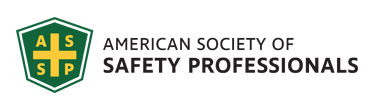 Southwestern Ohio Chapter News & Meeting Announcement – February 2020Won’t you please join us! Agenda: Arrival and Registration 11:15 AMLunch Served 11:15 – 11:45 AM 		Presentation 11:45 – 12:45 PM Q & A and Adjournment 12:45 – 1:00 PM Location: Sheakley Group of Companies Offices (meet greeter in lobby) One Sheakley Way, Cincinnati OH 45246 January Group shot at Perfetti Van MelleThanks to the team at Perfetti Van Melle for a great tour and treats!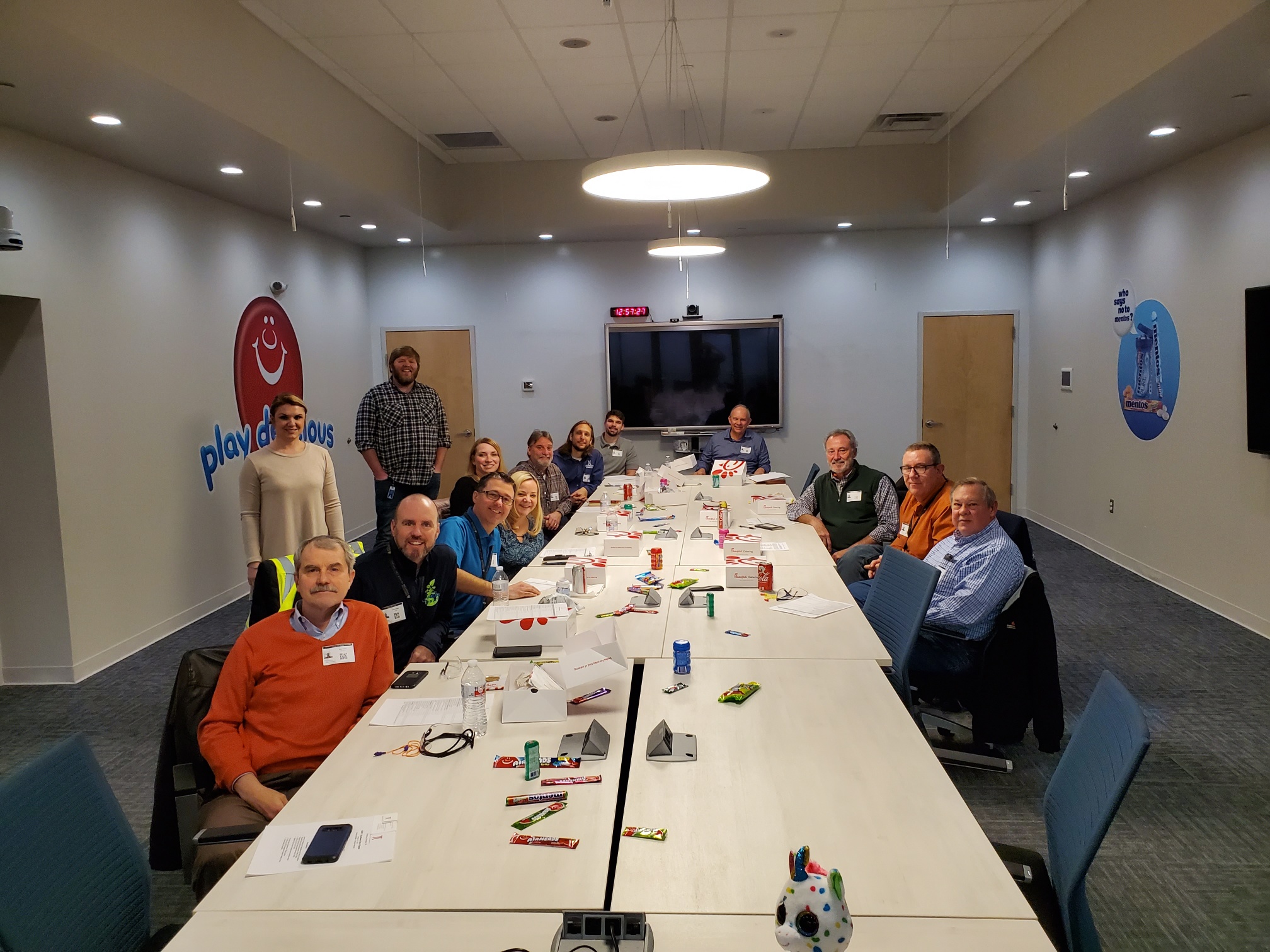 FEBRUARY TOUR ATContinental Building Products:Formerly Lafarge Gypsum, Continental Building Products is a North American leader in wallboard and joint compound materials. 5145 Mary Ingles Hwy, Silver Grove, Silver Grove, Kentucky, 41085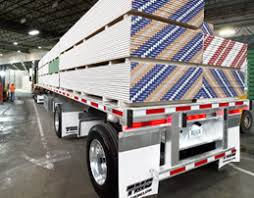 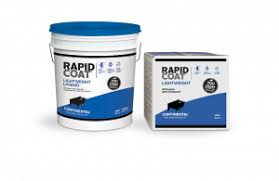 Its not too late to register for the tour. Go to the our website to attend:  https://swohio.assp.org/events/plant-tour-continental-building-products/Professional Safety Magazinehttps://www.assp.org/publications/professional-safety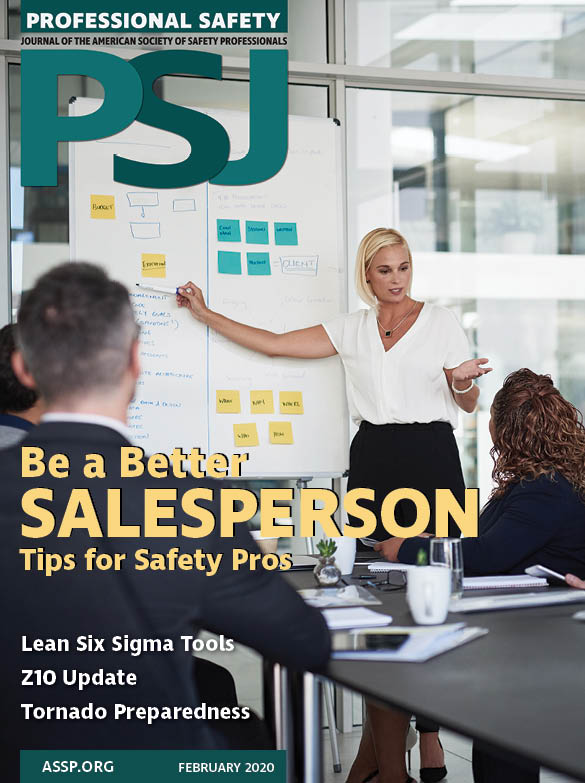 From our latest issue:Professional IssuesFour Reasons OSH Professionals Must Be Better Salespeople
By Matt LawStandards InsiderEstablishing A Safety Management System With Z10
Q&A With Jim Howe & Amy TimmermanBest PracticesPlan-Do-Check-Act: Integrating Quality Into Safety Management
By Art WilliamsPSJ AsksTornado Preparedness
Q&A With Jim Gustin, TravelersWant to add a little excitement to you safety meetings? Go to the ASSP web site and look at the PSJ Photo GalleryThis is not the best way to begin your New Year’s 5S Resolution: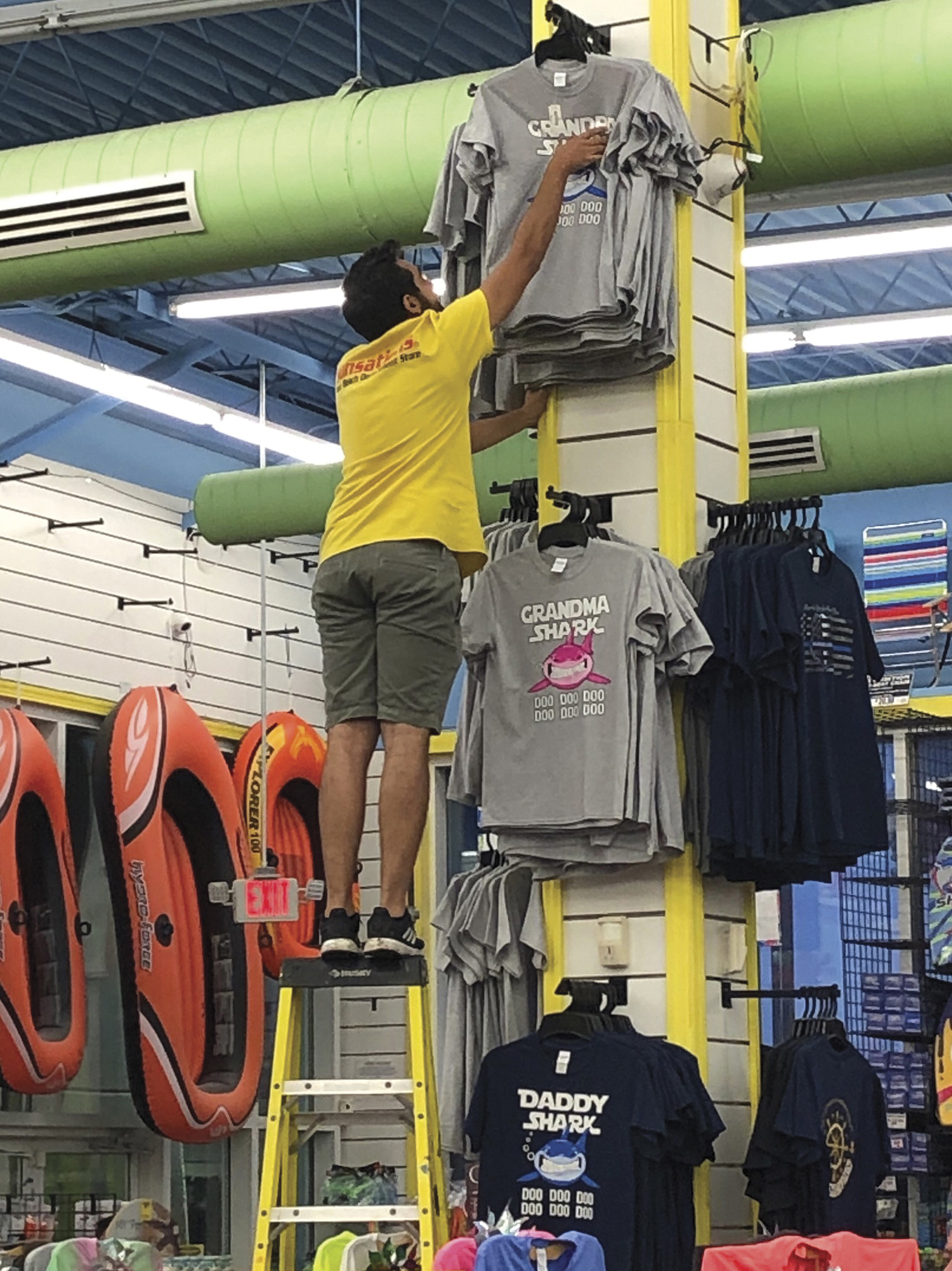 SAVE THE DATE!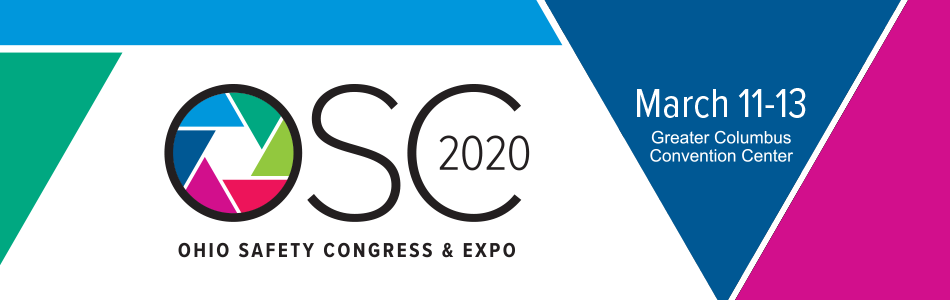 Newsletter additions or comments:David Schriever, M.S., CSPNE Regional EHS ManagerCox AutomotiveDaviator95@gmail.com513-375-3743CONFIDENTIALITY NOTE: The information contained in this transmission is for the exclusive use of the addressee and may contain confidential, privileged and non-disclosable information. If the receipt of this transmission is not the addressee, such recipient is strictly prohibited from reading, distributing or otherwise using this transmission or its contents in any way.